          School Check List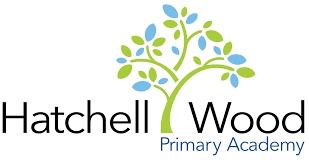 For School I Need:        Wellingtons (to remain in school)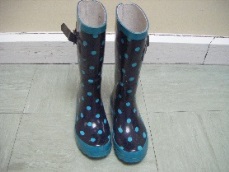       School Book Bag (Labelled with name)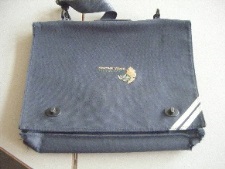          P.E. kit  (Labelled with name)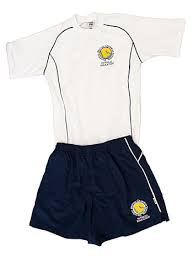 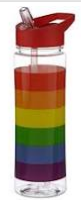  	     Water bottle (Labelled with name)     Uniform (Labelled with name)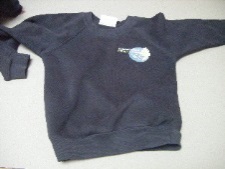         Velcro Shoes (Labelled with name) 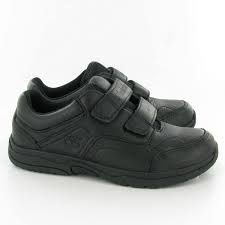 